Queen of Heaven Catholic School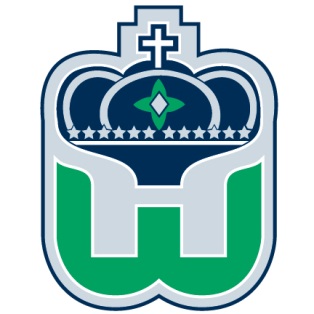 School Council Meeting AgendaTuesday, April 28th, 2015School Gym ~ 6:30 – 8:30 p.m.Agenda:Welcoming and Sign in/attendance for members: Parent Council Members: School Council Co-Chair(s) – (CC) Secretary - (S)                              Principal – John Susi	and Vice Principal – Viviana Varano                              Teaching Staff Representatives – Melissa Dennie            Non-Teaching Staff Rep – Jennifer Notarangelo and Jasmine PereiraOpening Prayer (Parish Representative Marvin Duarte to lead or select someone (2 min)Principal and Vice Principal’s Report (J. Susi and V. Varano) (30 min)Milton Community Energy ChallengePlease sign up http://www.miltonhydro.com/cec/Official Blessing and Dedication Ceremony#WHOtoYou School Twitter @QHMiltonSchool ChapelHCDSB Concussion ProtocolUpcoming Events and ActivitiesChairs’ Report:Halton Catholic Children’s Education Fund (Link on School Site) (Charity Golf Tournament) again if anyone interested in forming a Queen of Heaven Team.(http://www.hccef.org/), June 3, 2015.Entry Deadline May 29/15 ($200/golfer) Early Bird Price Deadline April 30/15 ($175/golfer) Committee Updates (20 min)Spirituality Committee – Sandra ReiMovie Night: Tamara DiLorenzoFamily Fun Night: Tamara DiLorenzoThemed Basket Raffle: Tracy DosAnjosYearbook Committee: Melissa Dennie to report on behalf of committeeSchool Uniforms Update - Mr. Susi - (2 min)School logo for UniformSchool Safety Committee - Jean-Guy Caissie (5 min)Proposal being reviewed by members of safety committee in order to move forward and parking lot project to be ready for 2015-2016 year PRO Grants – Parents Reaching Out Ministry Grants (10 min.) – J. Susi and J. PowerDiscussion of possible ideasSubmission of proposal to MinistryKey announcements:Future Agenda Items:________________________________________________________________________________________________________________Next MeetingJune 9, 6:30 p.m. or 6:00 p.m. ???AdjournmentTeresa AgiusJulia CorreiaNancy VellaShannon PrychidnyKathy AllenMichael CorreiaYolanda LopezSandra ReiBettina Arapi     (S)Bonnie DeyNicole MarjerrisonNicky RobinsonLaura BreauTamara DiLorenzoScott McKenzieNadena SinghStephanie BressetteTracey DosAnjosAnna NicolantonioAndrea TaylorMelanie BurroughsMarvin DuarteKimberley NuguidRosalie SalamoneJean-Guy Caissie (CC)Andrea DuhamelDiana PalalasLisa WhiteCatherine CampbellChryslyn FernandesDevin PowerKimberley CanestraroCarla GrecoJason Power (CC)Julie CasimiroRemon HannahAlcina PrezensChristian CepedaAnnamarie LatkaMichael Prenzens